FLLS Board of Trustees Meeting Minutes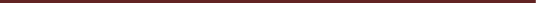 Wednesday, January 17, 2024 at System Headquarters 1300 Dryden Road, Ithaca, NY. PRESENT	  FLLS Trustees: Toombs, Schaﬀer, Bogard, Thomas, Meyers, Maroney, Berggren-Thomas.Absent:  Mannino.  FLLS Staﬀ Present:  Executive Director Sarah Glogowski, Administrative Assistant Diana Leigh.PRESIDING	President Toombs called the meeting to order at 3:04 PM.(DOC 24 01)	AGENDA: No conﬂicts of interest were reported by any Trustees present.(DOC 24 02)	  The minutes from the Dec. 13, 2023 meeting were accepted as presented. – Motion by Meyers. (DOC 24 03)	The Director’s Report was discussed.New Business:(DOC 24 04)	The Draft Budget for 2024 was approved, with amendments as discussed for next month’s meeting. 	– Motion by Berggren-Thomas. (DOC 24 05)	The updated Computer Services Manager Job Description was unanimously approved. 	– Motion by Bogard.(DOC 24 06)	The corrected meeting dates for 2024 were agreed upon.(DOC 24 07)	Board Committees for 2024 were discussed.(DOC 24 08)	The new Business Manager hire was unanimously approved.  – Motion by Berggren-Thomas.(DOC 24 10)	Liz Hudson’s resignation was discussed and unanimously accepted. – Motion by Meyers. ………………..	Sharon Campanella, our treasurer, has verbally resigned due to health issues. Her verbal resignation was unanimously accepted. – Motion by Bogard.Finance Committee:(DOC 24 09)	The November 2023 Business Manager’s Report was reviewed and accepted. – Motion by Schaffer.Next Meeting: The next public meeting will be on February 21, 2024, at 3:00 pm.ADJOURNMENT: The meeting was adjourned at 4:15 PM. Submitted by: Diana Leigh, Administrative AssistantApproved 		 	Date of approval	Elaine Meyers, SecretaryA signed copy of these minutes can be found in the Secretary's Notebook at: FLLS, 1300 Dryden Road, Ithaca, NY 14850.